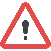 EL MODELO DE PRONTO DESPACHO COMIENZA EN LA PRÓXIMA PÁGINA. 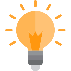 PARA PRESENTAR EL RECLAMO RECORDÁ LO SIGUIENTE:Es un modelo: puede modificarse en función de la situación de cada persona.Completalo en computadora. Entre paréntesis, vas a encontrar datos que se incluyen a modo de guía. Si entre paréntesis hay ejemplos, elegí el que sea acorde a tu situación o completá el apartado de acuerdo a tu caso particular.No olvides borrar las líneas y todo aquello que está entre paréntesis y resaltado, una vez que hayas completado el reclamo.SOLICITA PRONTO DESPACHO.						____________________________	                (completar con lugar y fecha, por ejemplo: Córdoba, 5 de junio de 2019)________________ (completar con el organismo provincial correspondiente, por ejemplo: Ministerio de Salud, Secretaría de Salud)S              /              D		De mi mayor consideración,		______________ (completar con nombre y apellido de la persona que presenta el pronto despacho), DNI __________, _______________  (completar con el n° de afiliado/a si la persona que presenta el pronto despacho es la persona con discapacidad. Si quien presenta el pronto despacho lo hace en representación de la persona con discapacidad, completar con: “en representación de + nombre y apellido, DNI y número de afiliado/a de la persona con discapacidad”, por ejemplo: Juan Gómez, DNI XXX, en representación de María Gómez, DNI XXX, nº de afiliada XXX), en el marco del expediente administrativo n° ___________, me presento a fin de solicitar su pronto despacho.			Considerando el tiempo transcurrido desde la primera presentación por medio de la cual se peticionó ante este _________________ (completar según corresponda con: Ministerio de Salud, Secretaría de Salud, etc.) que, en su carácter de organismo estatal responsable de regulación y control de los actores del sector salud, inste a _________________ (completar con el nombre de la obra social) a brindar de manera urgente la cobertura total e integral (100%) de _________________ (completar con la prestación, por ejemplo: la residencia en una casa de medio camino, detallando el nombre y la dirección), y sin que a la fecha exista resolución alguna y/o avance de estas actuaciones, y que es obligación de la Administración dar respuesta a los planteos formulados por la ciudadanía y habiendo transcurrido un plazo razonable, peticiono se expida a la brevedad sobre la cuestión pendiente de resolución.Dejo constancia de que la interposición del presente pedido de pronto despacho demuestra el interés actual y manifiesto de obtener una respuesta fundada y oportuna al planteo formulado.En el improbable supuesto que este organismo continúe con su silencio y/o rechace la pretensión detallada, acudiré a las vías judiciales pertinentes en defensa de los derechos vulnerados.                                                            ______________________________			(firma y aclaración de la persona que presenta el pronto despacho)_____________________ (completar con los datos de contacto de la persona que presenta el pronto despacho: teléfono, correo electrónico y/o domicilio)INSTRUCTIVO EJEMPLOANTES:“______________ (completar con nombre y apellido de la persona que presenta el pronto despacho), DNI __________, _______________  (completar con el n° de afiliado/a si la persona que presenta el pronto despacho es la persona con discapacidad. Si quien presenta el pronto despacho lo hace en representación de la persona con discapacidad, completar con: “en representación de + nombre y apellido, DNI y número de afiliado/a de la persona con discapacidad”, por ejemplo: Juan Gómez, DNI XXX, en representación de María Gómez, DNI XXX, nº de afiliada XXX), en el marco…”DESPUÉS:Si lo presentás en nombre propio: “María Gómez, DNI 38.964.235, n° de afiliada 61.815, en el marco…”Si lo presentás en representación de la persona con discapacidad:“Juan Gómez, DNI 25.493.557, en representación de María Gómez, DNI 38.964.235, n° de afiliada 61.815, en el marco...”